Barooga Public School Behaviour and Discipline Policy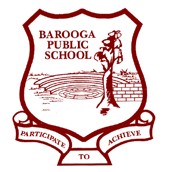 This document outlines Barooga Public School’s Policy in relation to Behaviour and Discipline and incorporates the Department of Education regulations that cover all NSW Public Schools.NSW Students in Government Schools are expected to:Respect other students, their teachers, school staff and community membersFollow school and class rules and follow the directions of their teachersStrive for the highest standards in learningRespect all members of the school community and show courtesy to all students, teachers and community membersResolve conflict respectfully, calmly and fairlyComply with the school’s uniform policy or dress codeAttend school every day (unless legally excused)Respect all propertyNot be violent or bring weapons, illegal drugs, alcohol or tobacco into our schoolsNot bully, harass, intimidate or discriminate against anyone in our schoolsBehaviour that infringes on the safety of others, such as harassment, bullying and illegal or anti-social behavior of any kind, will not be tolerated.Behaviour CodeAt Barooga Public School we implement teaching and learning approaches to support the development of skills needed by students to meet our high standards for respectful, safe and active learning behavior.Be RespectfulTreat one another with dignity and empathySpeak and behave courteouslyCooperate with othersDevelop positive and respectful relationshipsValue the interests, ability and culture of othersDress appropriately in school uniformTake care with property and equipment     Be SafeFollow departmental, school and/or class codes of behaviour and conductResolve conflict respectfully, calmly and fairlyBe responsible for behaviour and actionsCare for self and othersMove safely and appropriately throughout the school   Be an Active LearnerAttend school every day (unless legally excused)Arrive at school and class on timeBe prepared for every lessonActively participate in learningAspire and strive to achieve the highest standards of learningBe My BestThe principal and school staff, using their professional judgment, are best placed to maintain discipline and provide safe, supportive and responsive learning environments. The department provides a policy framework and resources such as Legal Issues Bulletins, access to specialist advice, and professional learning to guide principals and their staff in exercising their professional judgment. In this context the NSW Government and the Department of Education will back the authority and judgment of principals and school staff at the local level.You Can Do ItAt Barooga Public School we actively promote and encourage positive behaviour. We aim to develop the social and emotional well-being of all students through the You Can Do It program by explicitly teaching the 5 keys to success:Getting Along – the ability to mix well with others. Be tolerant and non-judgmental and to think through problems independently and work within accepted rules of the school and classroom.Resilience – the ability to ‘bounce back’ from disappointments and perceived failure. To learn from one’s mistakes and build upon them to achieve success.Confidence – the ability to believe in yourself. To work independently, have an optimistic outlook and recognise that mistake making is a part of learning.Persistence – the ability to stick to a job until completed, even if it is difficult or ‘boring’. It is the ability to work hard to achieve results.Organisation – the ability to set goals and manage time effectively. To be responsible for personal items and belongings both in the classroom and playground.Management Strategies for Positive ReinforcementThe following are examples of management strategies that staff can use in giving children positive reinforcement for appropriate behavior:Verbal encouragement – both individually, collectivelyStickers or use of other rewards such as stampsYou Can Do It TicketsCertificatesStudent of the Week AwardsPublishing events or student’s work in the school’s newsletterDirect contact with parentsClass AwardsManagement Strategies for Inappropriate BehaviourThe following are examples of management strategies that staff can use in dealing with inappropriate student behaviour:Verbal warningsTime out – within the classroom or playgroundTime out – to a neighbouring classroomCommunity ServiceRemoval from classroom or playgroundParent InterviewsDetention in the Principal’s officeStudents placed on ‘Behaviour Contract’.Referral for CounsellingIn-School SuspensionSuspensionExclusion from school or special eventsExpulsionThis is not an order in which to implement management strategies for dealing with inappropriate behaviours. The nature of the behaviour and the frequency of it, will determine which strategy will be implemented by the school.The NSW Department of Education has specific regulations in relation to the Suspension, Exclusion and Expulsion of students. These are mandatory, which all NSW Government schools must adhere to. These can be found at:https://www.det.nsw.edu.au/policies/student_serv/discipline/susp_expul/leaflet_1.pdfWeapons:The following weapons are prohibited at all NSW Government schools. This list is not limited to these items only:Firearms of any kindAny imitation or replica of any firearmsKnivesHunting slings, catapults or sling shotsBatons of any kindBlow guns or any other similar devices capable of projecting a dart.Any action by students that may be considered criminal must be reported to the police.Students who attend school premises without permission while on suspension, exclusion or expulsion, and refuse to leave, may require police involvement.Contact InformationPrincipal / School Office	03 5873 4242Email: (School)	barooga-p.school@det.nsw.edu.auEmail: (Principal)	john.francis@det.nsw.edu.auSchool Website:	www.barooga-p.schools.nsw.edu.auSuspension and Expulsion of School Students – Information for Parents  https://www.det.nsw.edu.au/policies/student_serv/discipline/susp_expul/leaflet_1.pdfBarooga Public SchoolDiscipline Flow Chart